Директору ОИВТ РАН
О. Ф. Петровуот 
 по адресу
ЗАЯВЛЕНИЕПрошу рассмотреть мои документы с целью признания  в улучшении жилищных условий для последующего участия в мероприятиях по обеспечению жильем молодых ученых ведомственной целевой программы «Оказание государственной поддержки гражданам в обеспечении жильем и оплате жилищно-коммунальных услуг» государственной программы Российской Федерации «Обеспечение доступным и комфортным жильем и коммунальными услугами граждан Российской Федерации».Состав семьи: , .дети:Кроме того, со мной проживают (зарегистрированы) иные члены семьи:С условиями участия в мероприятиях по обеспечению жильем молодых ученых ведомственной целевой программы «Оказание государственной поддержки гражданам в обеспечении жильем и оплате жилищно-коммунальных услуг» государственной программы Российской Федерации «Обеспечение доступным и комфортным жильем и коммунальными услугами граждан Российской Федерации», приведенными в приложении № 2 к особенностям реализации отдельных мероприятий государственной программы Российской Федерации «Обеспечение доступным и комфортным жильем и коммунальными услугами граждан Российской Федерации», утвержденным постановлением Правительства Российской Федерации от 17 декабря 2010 г. № 1050,  и  их выполнять.К заявлению прилагаются следующие документы:Министру науки и высшего образования Российской̆ Федерации 
В. Н. Фальковуот 
 по адресу
ЗАЯВЛЕНИЕПрошу выдать мне, , паспорт РФ , выданный , код подразделения , выданный , государственный жилищный сертификат для приобретения жилого помещения на территории города Москвы.Состав семьи: , .дети:Кроме того, со мной проживают (зарегистрированы) иные члены семьи:В соответствии с основаниями, которые установлены статьей 51 Жилищного кодекса Российской Федерации для признания граждан нуждающимися в жилых помещениях, предоставляемых по договорам социального найма, в соответствии с порядком, определяемым Минобрнауки России и предусматривающим открытость и гласность процедуры признания нуждаемости отношусь к категории молодых ученых,  в получении социальной выплаты и состою в очереди с  в Федеральном государственном бюджетном учреждении науки Объединенном институте высоких температур Российской академии наук (ОИВТ РАН).I. В настоящее время  для постоянного проживания на территории Российской Федерации.Сведения о наличии жилых помещений, занимаемых мною и (или) членами моей семьи по договорам социального найма и (или) принадлежащих мне и (или) членам моей семьи на праве собственности:II. Средства федерального бюджета, бюджета субъекта Российской Федерации или местного бюджета на приобретение или строительство жилых помещений, в том числе субсидия или социальная выплата, удостоверяемая государственным жилищным сертификатом, мною и членами моей семьи .III. Гражданско-правовые сделки, приведшие к отчуждению жилого помещения, принадлежащего мне и (или) членам моей семьи на праве собственности (за исключением отчуждения этого жилого помещения в государственную или муниципальную собственность), .Сведения о гражданско-правовых сделках, приведших к отчуждению жилого помещения, принадлежащего мне и (или) членам моей семьи на праве собственности (за исключением отчуждения этого жилого помещения в государственную или муниципальную собственность): достоверность и полноту настоящих сведений .  согласие на проведение проверки представленных сведений в федеральных органах исполнительной власти, включая в Федеральной налоговой службе, Министерстве внутренних дел Российской Федерации, Федеральной службе государственной регистрации, кадастра и картографии, а также согласие на обработку персональных данных.Я, ,  о привлечении к ответственности в соответствии с законодательством Российской Федерации в случае выявления в представленных мною сведениях и документах, прилагаемых к заявлению, данных, не соответствующих действительности и послуживших основанием для получения государственного жилищного сертификата.С условиями предоставления и правилами использования государственного жилищного сертификата ознакомлен, согласен и обязуюсь их выполнять.Члены семьи с заявлением согласны:К заявлению прилагаются следующие документы:ОБЯЗАТЕЛЬСТВОЯ, , паспорт гражданина Российской Федерации , выданный  , код подразделения ,  по адресу: , контактный телефон , настоящим соглашаюсь и обязуюсь соблюдать условия предоставления социальной выплаты на приобретение жилого помещения в рамках реализации мероприятий по обеспечению жильем молодых ученых ведомственной целевой программы «Оказание государственной поддержки гражданам в обеспечении жильем и оплате жилищно-коммунальных услуг» государственной программы Российской Федерации «Обеспечение доступным и комфортным жильем и коммунальными услугами граждан Российской Федерации», приведенными в приложении № 2 к особенностям реализации отдельных мероприятий государственной программы Российской Федерации «Обеспечение доступным и комфортным жильем и коммунальными услугами граждан Российской Федерации», утвержденным постановлением Правительства Российской Федерации от 17 декабря 2010 г. № 1050, и обязуюсь не расторгать по своей инициативе трудовой договор с Федеральным государственным бюджетным учреждением науки Объединенным институтом высоких температур Российской академии наук (ОИВТ РАН) в течение 5 лет со дня получения социальной выплаты.Положения настоящих условий предоставления мне социальной выплаты разъяснены и понятны.Утверждаю:Заместитель директора ОИВТ РАН					 А. В. Гавриков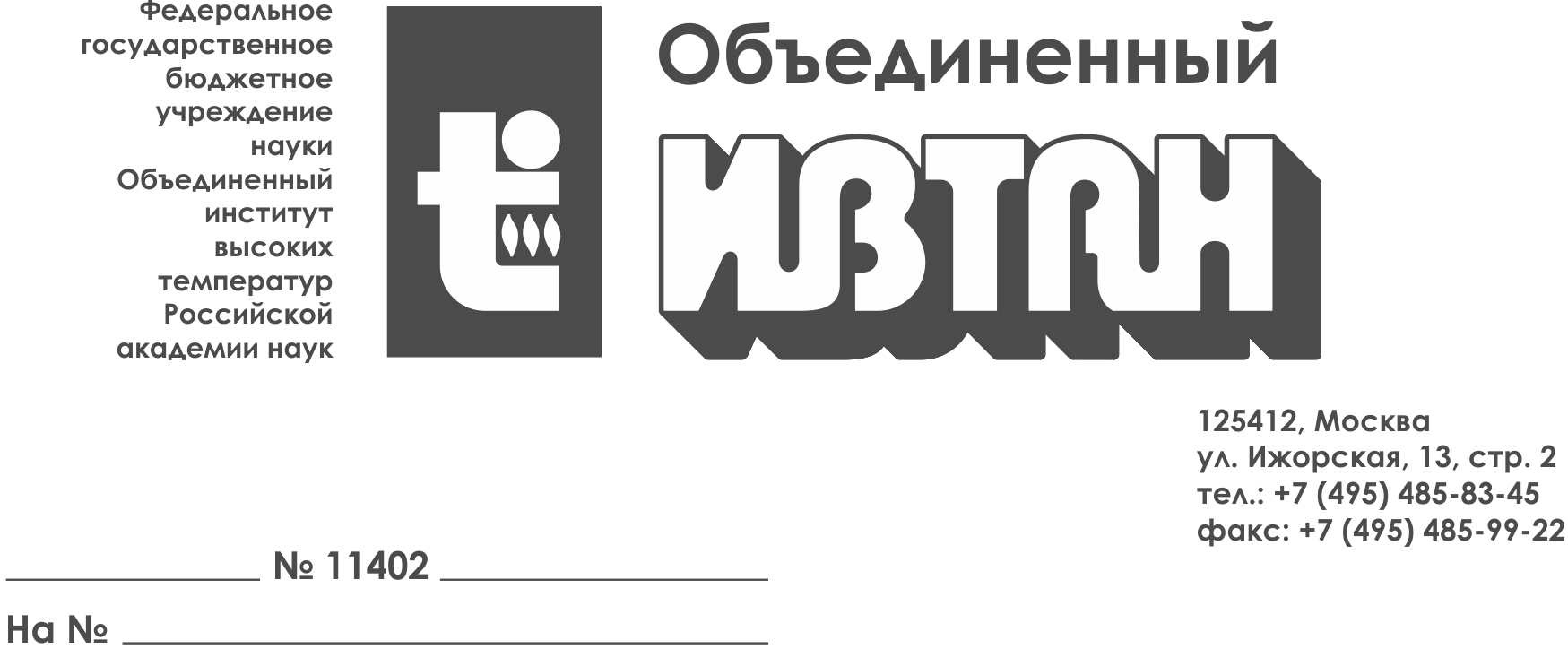 СПРАВКАДана  в том, что  действительно работает в Федеральном государственном бюджетном учреждении науки Объединенном институте высоких температур Российской академии наук (ОИВТ РАН) с , по настоящее время. По состоянию на  занимает должность .Общий стаж работы научным работником составляет  лет  мес.,в том числе по периодам:Справка выдана для предъявления по месту требования.Заведующая отделом кадров						С. С. Спирина   рождения, 
паспорт РФ , выданный  , код подразделения ,
 по адресу ,   рождения, 
свидетельство о рождении , выданное  ,
 по адресу ,Сюда скопируйте форму для детей ↑ или удалите строку таблицы (Alt→Б→Е→Д→И). Если необходимо, добавьте строки (Tab). Если детей нет, то удалите эту таблицу и предыдущий абзац.   рождения, 
паспорт РФ, выданный , код подразделения , выданный ,
 по адресу .Сюда скопируйте форму для членов семьи ↑ или удалите строку таблицы (Alt→Б→Е→Д→И). Если необходимо, добавьте строки (Tab). Если членов семьи нет, то удалите эту таблицу и предыдущий абзац. В случае подтвержденного раздельного ведения имущества фразу «иные члены семьи» можно удалить.Удалите этот текст из таблицы перед печатью (3 экз.), а после впишите от руки фамилию, имя, отчество заявителя, поставьте подпись и дату (согласуйте её с ЖК ОИВТ РАН).Впишите сюда вместо этого текста наименование и номер документа, кем и когда выдан.Если необходимо, добавьте строки (Tab).   рождения, 
паспорт РФ , выданный , код подразделения , выданный ,
 по адресу ,   рождения, 
свидетельство о рождении , выданное  ,
 по адресу ,Сюда скопируйте форму для детей ↑ или удалите строку таблицы (Alt→Б→Е→Д→И). Если необходимо, добавьте строки (Tab). Если детей нет, то удалите эту таблицу и предыдущий абзац.   рождения, 
паспорт РФ , выданный , код подразделения , выданный ,
 по адресу .Сюда скопируйте форму для членов семьи ↑ или удалите строку таблицы (Alt→Б→Е→Д→И).Если необходимо, добавьте строки (Tab).Если членов семьи нет, то удалите эту таблицу и предыдущий абзац.В случае подтвержденного раздельного ведения имущества фразу «иные члены семьи» можно удалить.N п/пФамилия, имя, отчество (при наличии)Родственные отношения лица, имеющего жилое помещение, с получателем сертификатаПочтовый адрес местонахождения жилого помещенияВид, общая площадь жилого помещения, кв. мОснование пользования (договор социального найма или на основании права собственности), дата и реквизиты договора, реквизиты свидетельства о праве собственностиЕсли ничего нет, то удалите эту таблицу и предыдущий абзацЕсли необходимо, добавьте строки (Tab).Если «не получалось», то удалите эту таблицу. В случае получения денежных средств укажите вместо этого текста орган, осуществивший выплату, дату и сумму выплаты, в случае получения государственного жилищного сертификата — орган, выдавший сертификат, серия и номер сертификата.N п/пФамилия, имя, отчество (при наличии)Родственные отношения лица, осуществившего отчуждение жилого помещения, с получателем сертификатаПочтовый адрес местонахождения жилого помещенияВид, общая площадь жилого помещения, кв. мГражданско-правовая сделка, приведшая к отчуждению жилого помещения, и реквизиты документов, подтверждающие факт совершения указанной сделкиЕсли ничего нет, то удалите эту таблицу и предыдущий абзацЕсли необходимо, добавьте строки (Tab).Удалите этот текст из таблицы перед печатью (3 экз.), а после впишите от руки фамилию, имя, отчество заявителя, поставьте подпись и дату (согласуйте её с ЖК ОИВТ РАН).Если совершеннолетних членов семьи нет, то удалите эту таблицу и предыдущий абзац, или удалите этот текст из таблицы перед печатью (3 экз.), а после впишите от руки фамилию, имя, отчество члена семьи, поставьте подпись и дату (согласуйте её с ЖК ОИВТ РАН). Если необходимо, добавьте строки (Tab).Впишите сюда вместо этого текста наименование и номер документа, кем и когда выдан. Если необходимо, добавьте строки (Tab).Старайтесь соблюсти очередность, указанную в перечне на сайте: заявление в ЖК ОИВТ РАН, заявление в Минобрнауки, Обязательство, копии паспортов, копия трудовой книжки, копия диплома о защите, … , справка из ОК, копия диплома вузаУдалите этот текст из таблицы перед печатью (3 экз.), а после впишите от руки дату (согласуйте её с ЖК ОИВТ РАН), подпись, инициалы и фамилию.с  по  составляет  лет  мес.в должности ;с  по  составляет  лет  мес.в должности ;Сюда скопируйте форму для должностей ↑ или удалите строку таблицы (Alt→Б→Е→Д→И).Если необходимо, добавьте строки.Сюда скопируйте форму для должностей ↑ или удалите строку таблицы (Alt→Б→Е→Д→И).Если необходимо, добавьте строки.с  по настоящее время (на ) составляет  лет  мес.в должности .